3.   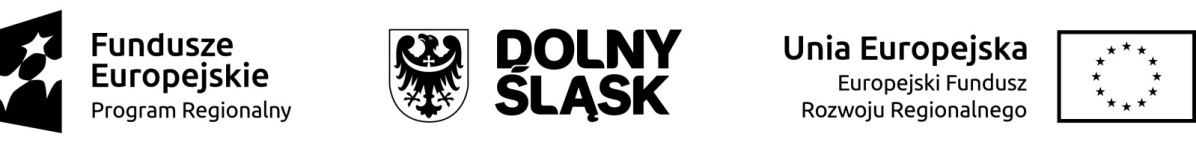 Zarząd Województwa Dolnośląskiego 
pełniący rolęInstytucji Zarządzającej Regionalnym Programem Operacyjnym Województwa Dolnośląskiego 2014-2020 ogłasza nabór wniosków o dofinansowanie realizacji projektówze środków Europejskiego Funduszu Rozwoju Regionalnegow  ramach Regionalnego Programu Operacyjnego Województwa Dolnośląskiego 2014-2020Oś priorytetowa 3 Gospodarka niskoemisyjnaDziałanie 3.4 Wdrażanie strategii niskoemisyjnychPoddziałanie 3.4.1 Wdrażanie strategii niskoemisyjnych - konkursy horyzontalne – nabór na OSI (typ a – c)Nr naboru RPDS.03.04.01-IZ.00-02-128/161.Informacje ogólneRegulamin w szczególności określa cel i zakres konkursu, zasady jego organizacji, warunki uczestnictwa, sposób wyboru projektów oraz pozostałe informacje niezbędne podczas przygotowywania wniosków o dofinansowanie realizacji projektu w ramach Regionalnego Programu Operacyjnego Województwa Dolnośląskiego 2014-2020, Oś priorytetowa 3 Gospodarka niskoemisyjna, Działania 3.4 Wdrażanie strategii niskoemisyjnych - Poddziałanie 3.4.1 Wdrażanie strategii niskoemisyjnych – konkursy horyzontalne – nabór na OSI.Nabór w trybie konkursowym - ukierunkowany na Obszary Strategicznej Interwencji - dla beneficjentów realizujących projekty na obszarze OSI:Zachodni Obszar Interwencji (ZOI);Legnicko-Głogowski Obszar Interwencji (LGOI);Obszar Interwencji Doliny Baryczy (OIDB);Obszar Interwencji Równiny Wrocławskiej (OIRW);Obszar Ziemia Dzierżoniowsko-Kłodzko-Ząbkowicka (ZKD).2.Pełna nazwa i adres właściwej instytucji organizującej konkurs: Konkurs ogłasza Instytucja Zarządzająca Regionalnym Programem Operacyjnym Województwa Dolnośląskiego 2014-2020.Funkcję Instytucji Zarządzającej pełni Zarząd Województwa Dolnośląskiego. Zadania związane z naborem realizuje Departament Funduszy Europejskich 
w Urzędzie Marszałkowskim Województwa Dolnośląskiego, ul. Mazowiecka 17, 50-412 Wrocław.3. Przedmiot konkursu, w tym typy projektów podlegających dofinansowaniu: Przedmiotem konkursu są typy następujące typ projektów określone dla działania 3.4 Wdrażanie strategii niskoemisyjnych w osi priorytetowej 3 Gospodarka niskoemisyjna, tj.:3.4 A a) Zakup i/lub modernizacja niskoemisyjnego taboru szynowego i autobusowego dla połączeń miejskich i podmiejskich;3.4 A b) Inwestycje ograniczające indywidualny ruch zmotoryzowany 
w centrach miast np. P&R, B&R, zintegrowane centra przesiadkowe, wspólny bilet, stacje ładowania pojazdów elektrycznych;3.4 A c) Inwestycje (budowa, rozbudowa) związane z systemami zarządzania ruchem i energią (infrastruktura, oprogramowanie).4. Typy beneficjentów: O dofinansowanie w ramach konkursu mogą ubiegać się następujące typy beneficjentów, realizujących projekty na obszarze danego OSI:jednostki samorządu terytorialnego, ich związki i stowarzyszenia; jednostki organizacyjne jst; jednostki sektora finansów publicznych, inne niż wymienione powyżej; przedsiębiorcy będący zarządcami infrastruktury lub świadczący usługi 
w zakresie transportu zbiorowego na terenach miejskich i podmiejskich;organizacje pozarządowe; PGL Lasy Państwowe i jego jednostki organizacyjne.5.Kwota przeznaczona na dofinansowanie projektów 
w konkursie: Alokacja przeznaczona na konkurs wynosi 12 962 390 EUR, tj. 56 878 967 PLNZOI 2 962 053 EUR, tj. 12 997 488 PLNLGOI 3 718 313 EUR, tj. 16 315 957 PLNOIDB 1 702 931 EUR, tj. 7 472 456 PLNOIRW 1 831 810 EUR, tj. 8 037 982 PLNZKD  2 747 283 EUR, tj. 12 055 077 PLNAlokacja przeliczona po kursie Europejskiego Banku Centralnego (EBC) obowiązującym w maju 2016  r., 1 euro = 4,3880 PLN. Ze względu na kurs euro limit dostępnych środków może ulec zmianie. Z tego powodu dokładna kwota dofinansowania zostanie określona na etapie zatwierdzania Listy ocenionych projektów.6.Minimalna wartość projektu:Minimalna całkowita wartość projektu – 200 000 PLN7.Maksymalna wartość projektu:Nie dotyczy.8.Maksymalny dopuszczalny poziom dofinansowania projektu lub maksymalna dopuszczalna kwota do dofinansowania projektu: W przypadku projektu nieobjętego pomocą publiczną – maksymalnie 85% kosztów kwalifikowalnych; W przypadku projektu objętego pomocą de minimis – maksymalnie 85 % kosztów kwalifikowalnych;W przypadku projektu objętego pomocą publiczną na innej podstawie – zgodnie z poziomem przewidzianym we właściwych przepisach;W przypadku projektów przynoszących dochód – zgodnie z wyliczeniami luki finansowej ale nie więcej niż 85%;W przypadku projektu objętego pomocą publiczną oraz przynoszącego dochód – zgodnie z wytycznymi w zakresie zagadnień związanych z przygotowaniem projektów inwestycyjnych, w tym projektów generujących dochód i projektów hybrydowych na lata 2014-2020.Wszystkie ww. regulacje dotyczące pomocy publicznej dostępne są na stronie www.funduszeeuropejskie.gov.pl. 9.Minimalny wkład własny beneficjenta jako % wydatków kwalifikowalnych: Wkład własny beneficjenta na poziomie projektu: W przypadku projektu nieobjętego pomocą publiczną – co najmniej 15% kosztów kwalifikowalnych; W przypadku projektu objętego pomocą de minimis – co najmniej 15 % kosztów kwalifikowalnych;W przypadku projektu objętego pomocą publiczną na innej podstawie – zgodnie z poziomem przewidzianym we właściwych przepisach;W przypadku projektów przynoszących dochód – zgodnie z wyliczeniami luki finansowej ale nie mniej niż 15%;W przypadku projektu objętego pomocą publiczną oraz przynoszącego dochód – zgodnie z wytycznymi w zakresie zagadnień związanych z przygotowaniem projektów inwestycyjnych, w tym projektów generujących dochód i projektów hybrydowych na lata 2014-2020.Wszystkie ww. regulacje dotyczące pomocy publicznej dostępne są na stronie www.funduszeeuropejskie.gov.pl. 10.Termin, miejsce 
i forma składania wniosków o dofinansowanie projektu: Wnioskodawca wypełnia wniosek o dofinansowanie za pośrednictwem aplikacji – generator wniosków o dofinansowanie EFRR - dostępny na stronie snow-umwd.dolnyslask.pl i przesyła do IOK w ramach niniejszego konkursu w terminie od godz. 8.00 dnia 1 sierpnia 2016 r. do godz. 15.00 dnia  31 sierpnia 2016 r. Logowanie do Generatora Wniosków w celu wypełnienia i złożenia wniosku 
o dofinansowanie będzie możliwe w czasie trwania naboru wniosków. Aplikacja służy do przygotowania wniosku o dofinansowanie projektu realizowanego ramach Regionalnego Programu Operacyjnego Województwa Dolnośląskiego 2014-2020. System umożliwia tworzenie, edycję oraz wydruk wniosków 
o dofinansowanie, a także zapewnia możliwość ich złożenia do właściwej instytucji. Ponadto do siedziby IOK należy dostarczyć jeden egzemplarz wydrukowanej 
z aplikacji generator wniosków papierowej wersji wniosku, opatrzonej czytelnym podpisem/ami lub parafą i z pieczęcią imienną osoby/ób uprawnionej/ych do reprezentowania Wnioskodawcy (wraz z podpisanymi załącznikami) w terminie do godz. 15.00 dnia 31 sierpnia 2016 r. Jednocześnie, wymaganą analizę finansową (w postaci arkuszy kalkulacyjnych 
w formacie Excel z aktywnymi formułami) przedłożyć należy na nośniku CD. 11.Sposób i miejsce udostępnienia regulaminu:Wszystkie kwestie dotyczące naboru opisane zostały w Regulaminie, który dostępny jest wraz z załącznikami na stronie internetowej www.rpo.dolnyslask.pl, oraz na portalu Funduszy Europejskich (www.funduszeeuropejskie.gov.pl).